Kielce, marzec 2024r.OPIS TECHNICZNYSTUDNIA WIEJSKA NA DZIAŁCE NR EWID. 312, MSC. SUCHOWOLA, GMINA CHMIELNIKSpis treści:Podstawa opracowaniaPrzedmiot, cel i zakres opracowaniaOpis stanu istniejącego Ocena stanu technicznego elementów budowlanych obiektu 	4.1. Zadaszenie obiektu	4.2. Konstrukcja obiektu      4.3. Ogrodzenie obiektuWnioskiZakres robót Dokumentacja zdjęciowaPodstawa opracowaniaPodstawę opracowania ekspertyzy stanowią:1. Inwentaryzacja architektoniczna istniejącego obiektu;2. Oględziny obiektu oraz dokumentacja fotograficzna przedstawiająca aktualny stan obiektu.Przedmiot, cel i zakres opracowania 	Przedmiotem ekspertyzy technicznej jest ocena stanu technicznego zabytkowej studni wiejskiej znajdującej się na działce nr ewid. 312 w msc. Suchowola, gm. Chmielnik.	Celem opracowania jest :Celem opracowania jest ustalenie stanu technicznego obiektu oraz analiza możliwości wyeliminowania nieodpowiedniego stanu technicznego zabytkowej studni wiejskiej. Opis stanu istniejącego	Zabytkowa studnia o głębokości ok. 45m znajduje się na działce nr ewid. 312 w msc. Suchowola, gm. Chmielnik. Wybudowana ok. 1773r. Natomiast od roku 1970 nie jest użytkowana w zakresie poboru wody. Jako eksponat historyczny zabytkowy jest ogólnodostępna. Przedmiotowa studnia jest wpisana do gminnej ewidencji zabytków Miasta i Gminy Chmielnik na podstawie zarządzenia nr 130/2019 Burmistrza Miasta i Gminy Chmielnik z dnia 18.10.2019r.  	Nad powierzchnią ziemi studnia posiada nadbudowę drewnianą o wysokości ok. 0,7m z bali dębowych, na nadbudowie znajduje się pokrywa z desek oraz mechanizm wyciągania wody. Teren wokół studni jest utwardzony i ogrodzony ogrodzeniem z desek. 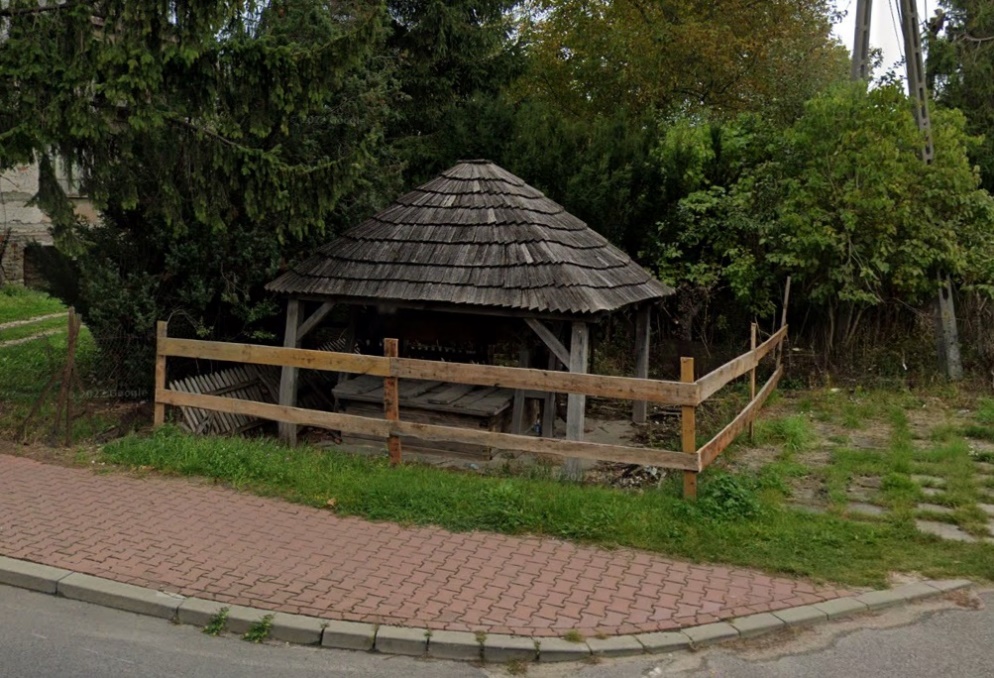 Ocena stanu technicznego i bezpieczeństwo elementów konstrukcyjnychNa podstawie oględzin oraz wizji lokalnej stwierdzono stan techniczny oraz układ konstrukcyjny obiektu.4.1. Zadaszenie obiektu	Zadaszenie obiektu stanowi drewniany dach kopertowy pokryty gontem drewnianym i wsparty na czterech drewnianych słupach. Ogólny stan zadaszenia jest w złym stanie technicznym, grozi zawaleniem. 4.2. Konstrukcja obiektu	Nad powierzchnią studnia posiada drewnianą nadbudowę o wysokości ok. 0,7m z bali dębowych oraz pokrywę z desek i mechanizm wyciągania wody. Ogólny stan nadbudowy studni jest w złym stanie technicznym, grozi zawaleniem. Deski są zużyte i zniszczone wpływem czynników atmosferycznych. 4.3. Ogrodzenie obiektu	Odrodzenie obiektu wykonane z drewnianych desek. Ogólny stan techniczny ogrodzenia w złym stanie technicznym. Nie stanowi wystarczającego zabezpieczenia obiektu.5. Wnioski Na podstawie przeprowadzonych obserwacji można sformułować następujące wnioski w zakresie stanu technicznego studni wiejskiej na działce nr ewid. 312 w Suchowoli:Obiekt i poszczególne jego elementy są w złym stanie technicznym,Zużycie elementów drewnianych wpływa na chwilę obecną na bezpieczeństwo konstrukcyjne i eksploatacyjne obiektu,Obiekt stanowi zagrożenie dla życia lub zdrowia okolicznych mieszkańców.6. Zakres robót W celu wyeliminowania nieodpowiedniego stanu technicznego zabytkowej studni wiejskiej należy wykonać wymienione poniżej roboty budowlane:Teren studni należy wygrodzić płotem drewnianym wraz z furtką – dopasowanym do krajobrazu zgodnie z ostatecznymi wytycznymi Wojewódzkiego Konserwatora Zabytków,przeprowadzić prace konserwatorskie kamiennej części studni,wymienić drewnianą obudowę studni, wykonać bezpieczne zadaszenie pokryte gontem drewnianym,  wykonać zamknięcie obudowy studni/zabezpieczenie obudowy studni od góry,zapewnić dojścia poprzez budowę chodnika,wykonać nasadzenia zieleni niskiej/ urządzonej,dostarczyć i zamontować ławkę parkową i kosz na śmieci,dostarczyć i zamontować tablice informacyjną nt. zabytkowej studni,zutylizować materiały rozbiórkowe i inne odpady z terenu budowy,inne prace niezbędne do osiągnięcia zamierzenia.7. Dokumentacja zdjęciowa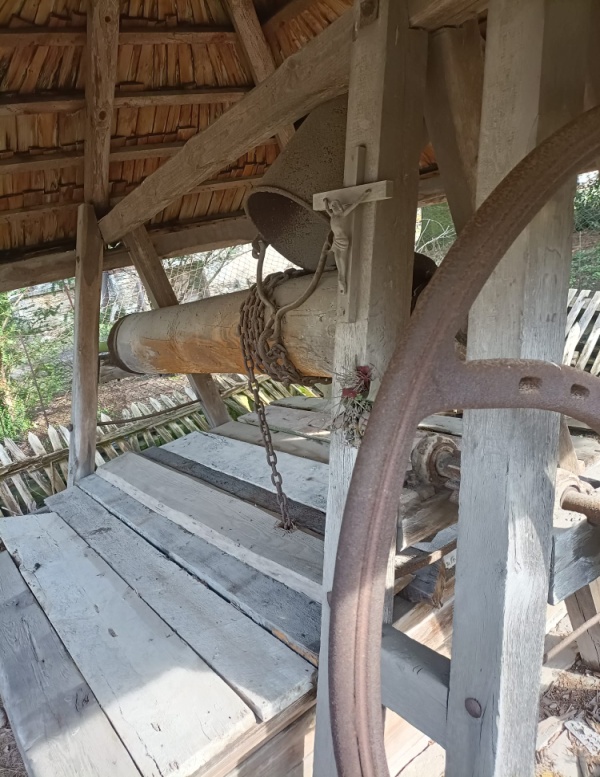 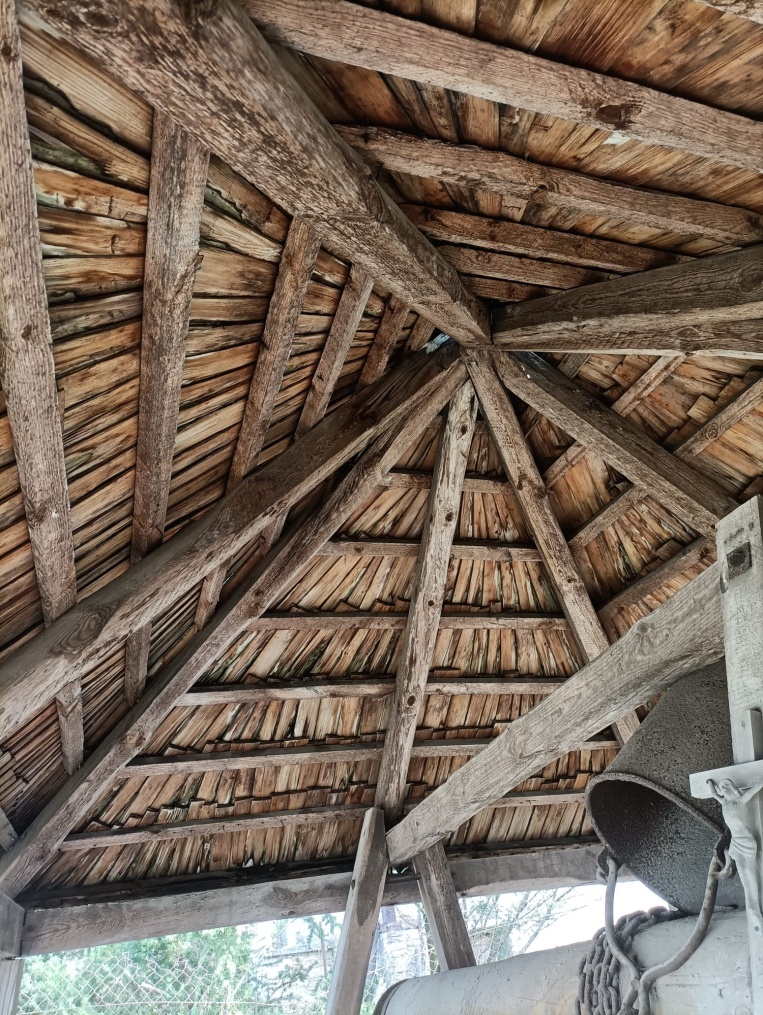 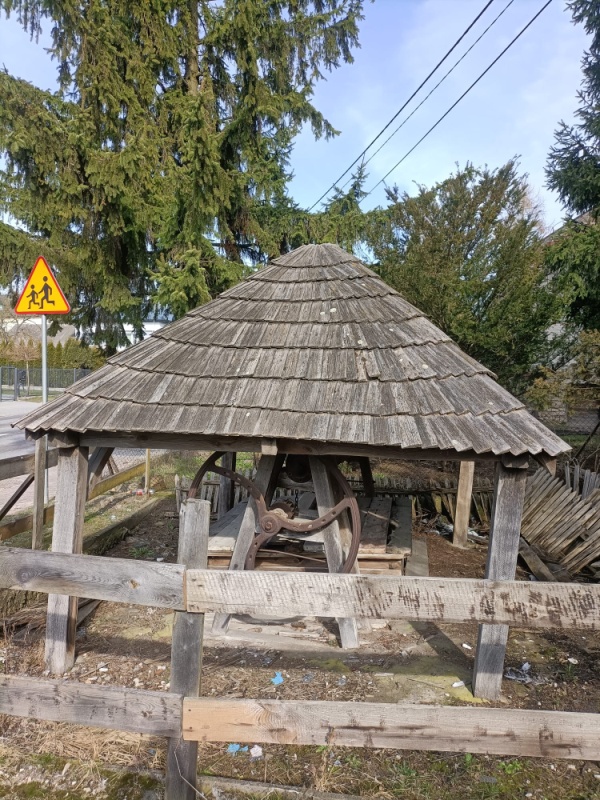 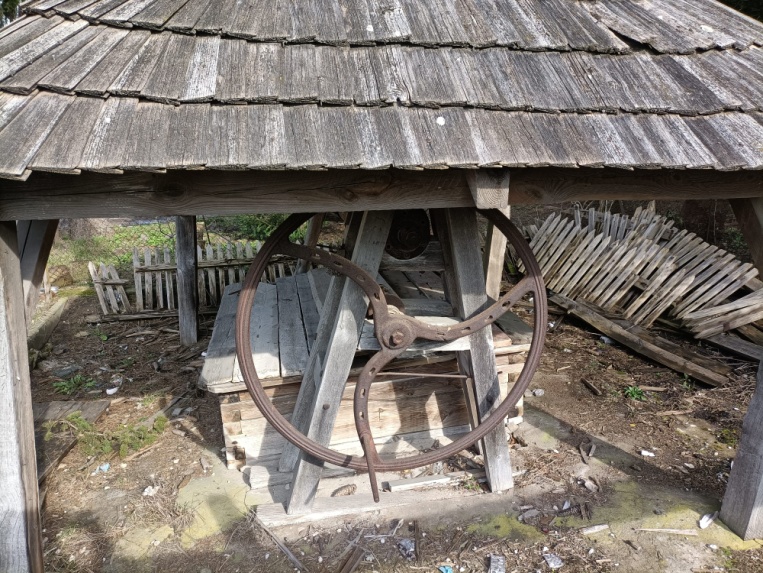 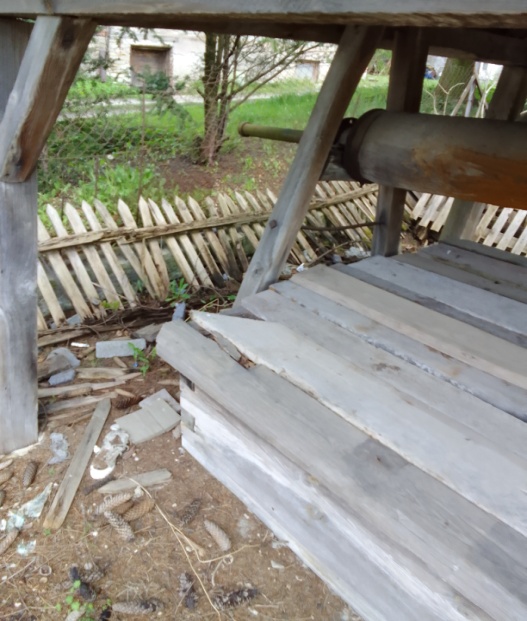 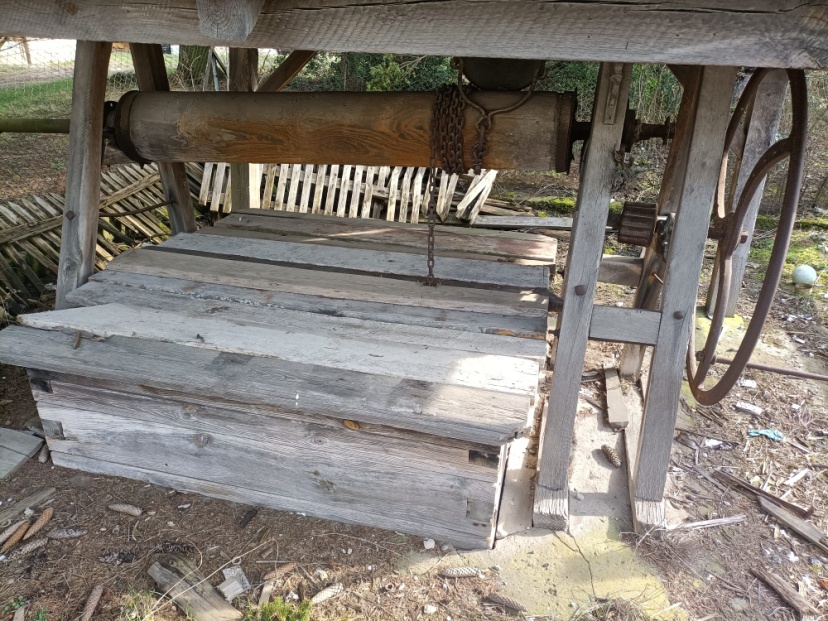 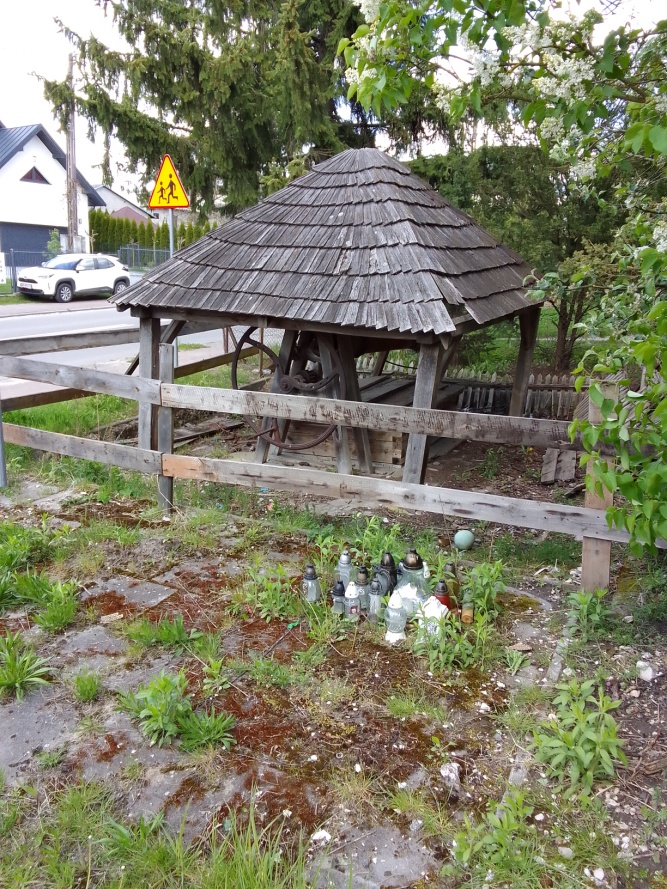 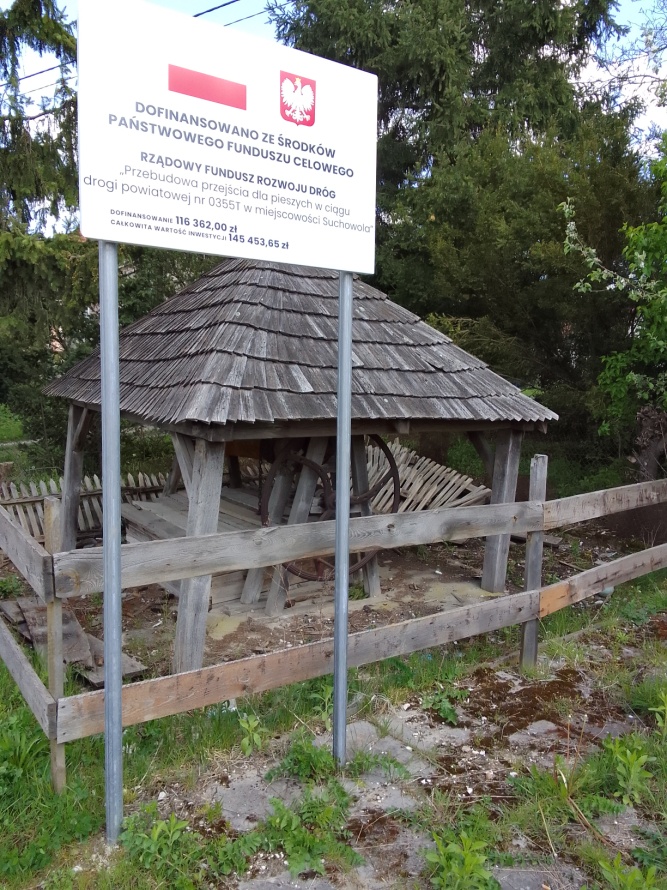  Opracowali:     		         …………………...........					………………………………                                     mgr inż.  Łukasz Czerwik                                          mgr inż. Paweł Siewierski                                        Nr SWK/0009/PWBKb/23                                                  Nr KL-90/2001INWESTOR:GMINA CHMIELNIKuL. Plac Kościuszki 726-020 ChmielnikNAZWA ZAMIERZENIA BUDOWLANEGO:STUDNIA WIEJSKA NA DZIAŁCE NR EWID. 312, MSC. SUCHOWOLA, GMINA CHMIELNIKEKSPERTYZA TECHNICZNADANE INWESTYCJI:   BranżaFunkcjaImię i NazwiskoUprawnienia budowlanePodpisKonstrukcjaProjektantmgr inż. Paweł SiewierskiUprawnienia KL-90/2001  do projektowania bez ograniczeń w specjalności konstrukcyjno - budowlanejKonstrukcjaProjektantmgr inż. Łukasz CzerwikUprawnienia Nr SWK/0009/PWBKb/23 do projektowania  i kierowania w specjalności  konstrukcyjno - budowlanej bez ograniczeń